BUILDING BLOCK DATA Species   Paychopsis papilio                    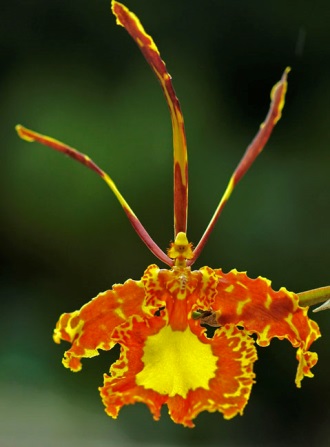 Botanical Varieties (if any):var. albiflora, var. latourae, forma. latouraeSynonyms: Oncidium papilio, Psychopsis latouraeAwards:Other awards and when given: 2 AWD, 1 CCC, 3 JC, 1 SM, 1 AD, 1 2POutstanding clones of species and reason they are considered outstanding:Hybrids: F-1Hybrids: ProgenyOutstanding progeny and reason they are considered outstanding:Psychopsis Mendenhall ‘Hildos’ AM/AOS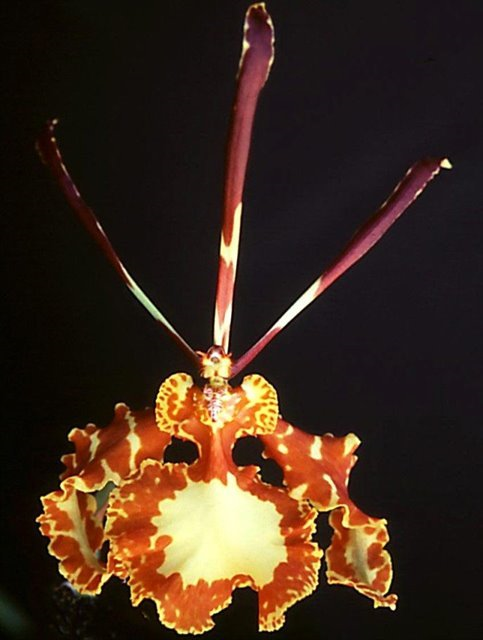 The Mendenhall grex is from a cross between Psychopsis Butterfly (papilio x sanderae) crossed back to papilio. It has 26 awards and 9 progeny.Desirable characteristics inherited from it’s parents are the down-turned lateral sepals with a very frilly form.Phychopsis Memoria Bill Carter ‘Garfields Butterflies’ HCC/AOS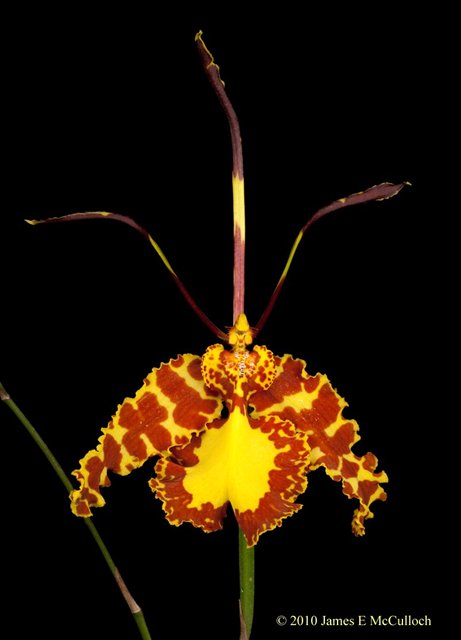 The Memoria Bill Carter grex produces  a very large flower. The cultivar ‘Monarch’ has a natural spresd of 18  horizontal and 15 vertical cm. It has 18 awards and 4 progeny.Desirable characteristics which can be passed to progeny:Undesirable characteristics which can be passed to progeny:Other information:OriginHCCAMFCCCCECCMCHMTotal393441120100Years1970-20121960-20121971-199320121963-2012Before 19401940-491950-591960-691970-791980-891990-99After 199911336632Before 19401940-491950-591960-691970-791980-891990-99After 1999113371077